FORMULARIO PARA LA PRESENTACIÓN DE POSTERSEnviar a: neurocongreso.unemi@gmail.comNORMAS PARA LA PRESENTACIÓN DE POSTERSLas indicaciones para la presentación de poster son los siguientes: 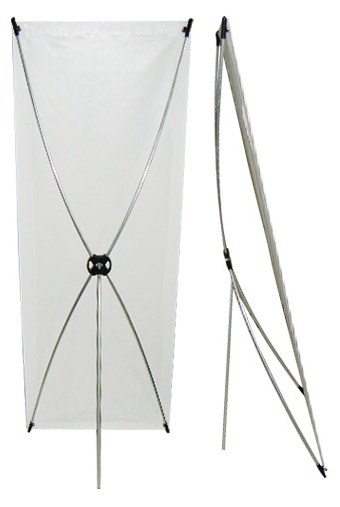 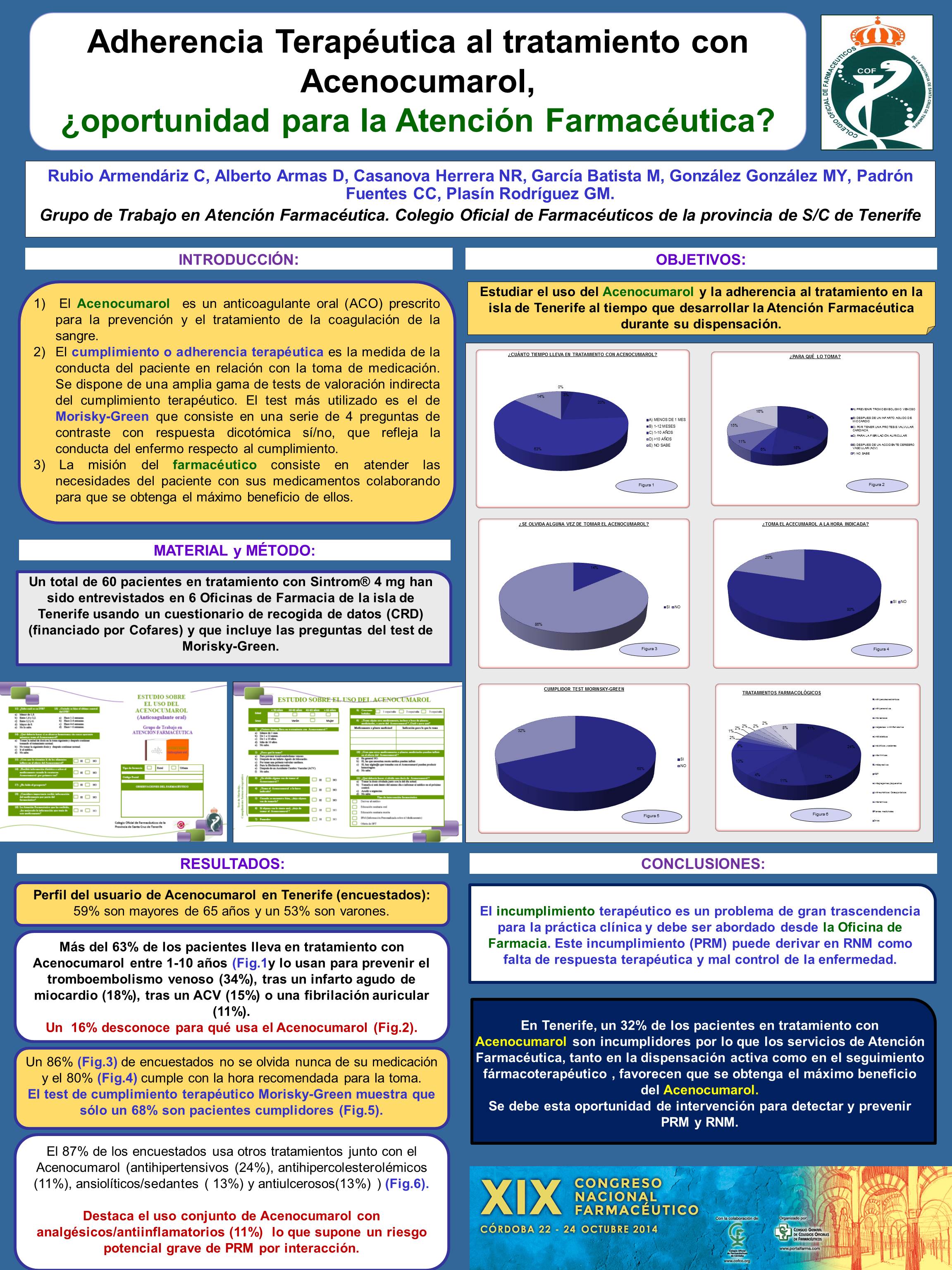 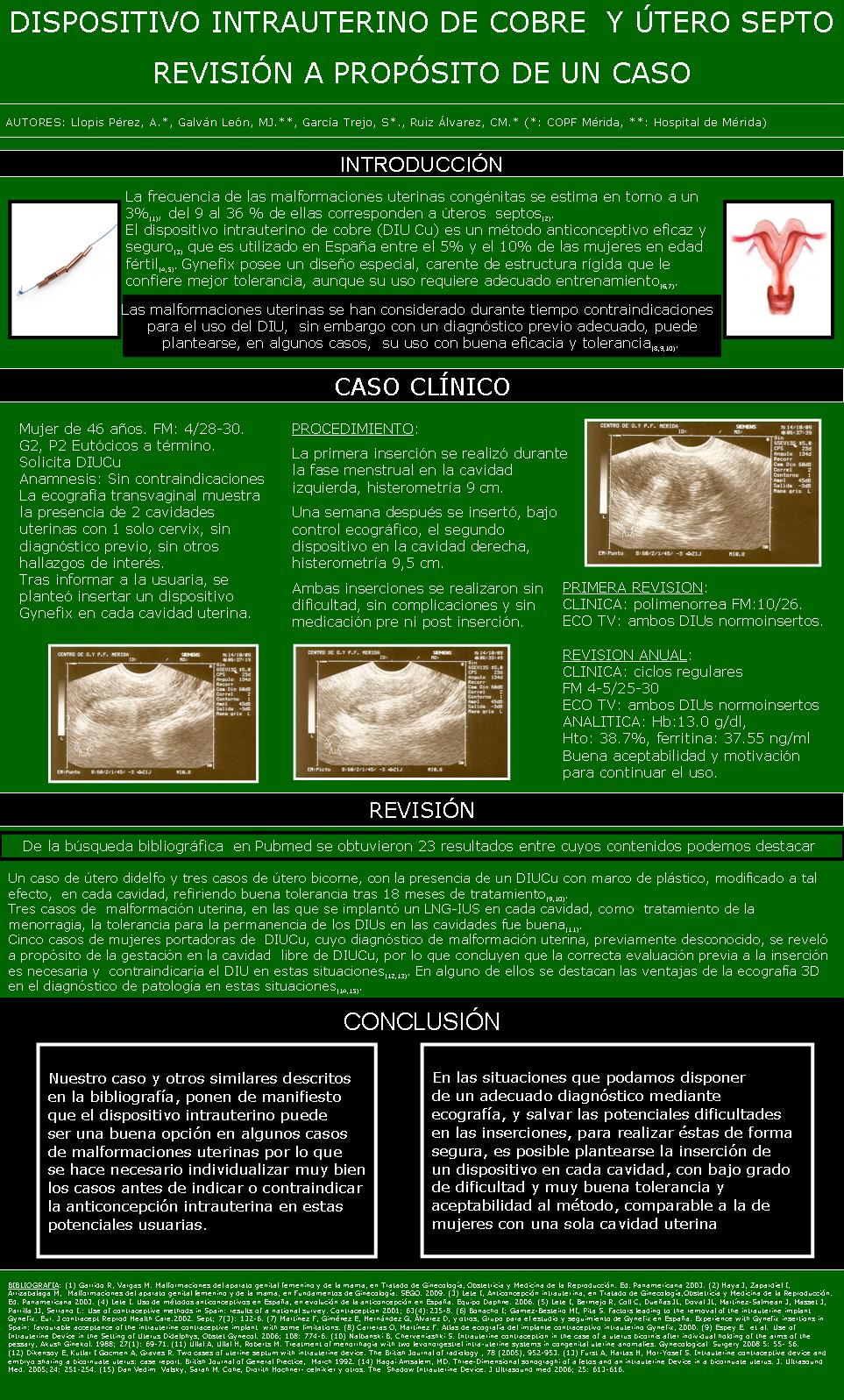 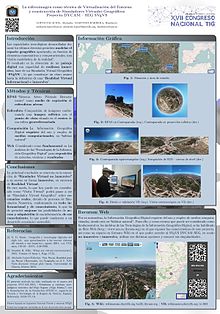 CONTENIDO DEL POSTER:Título.Autores, institución, email.Resumen ejecutivo de 150 palabras.Objetivos.Metodología.Conclusiones.Recomendaciones.TIEMPO DE EXPOSICIÓN AL JURADO Y BENEFICIOS:Los posters estarán expuestos durante un día, el mismo será señalado en el programa.El (los) autor (es) tendrá (n) que exponer su trabajo frente a un jurado conformado por autoridades universitarias, comité organizador, un expositor nacional y un expositor internacional.El tiempo de exposición es de 10 minutos como máximo y 5 minutos asignados para la sesión de preguntas.El (los) autor (es) recibirá (n) un certificado como expositor del poster con su respectivo tema.Los tres mejores posters por día serán premiados al finalizar el evento.DATOS DEL AUTORDATOS DEL AUTORDATOS DEL AUTORDATOS DEL AUTORAUTOR N° 1AUTOR N° 1AUTOR N° 1AUTOR N° 1Nombres y ApellidosGrado académicoInstituciónN° de Teléfono y/o WhatsAppCorreo electrónico personalCorreo electrónico institucionalRESUMEN DE HOJA DE VIDARESUMEN DE HOJA DE VIDARESUMEN DE HOJA DE VIDARESUMEN DE HOJA DE VIDA(No exceder las 50 palabras)(No exceder las 50 palabras)(No exceder las 50 palabras)(No exceder las 50 palabras)AUTOR N° 2AUTOR N° 2AUTOR N° 2AUTOR N° 2Nombres y ApellidosGrado académicoInstituciónN° de Teléfono y/o WhatsAppCorreo electrónico personalCorreo electrónico institucionalRESUMEN DE HOJA DE VIDARESUMEN DE HOJA DE VIDARESUMEN DE HOJA DE VIDARESUMEN DE HOJA DE VIDA(No exceder las 50 palabras)(No exceder las 50 palabras)(No exceder las 50 palabras)(No exceder las 50 palabras)AUTOR N° 3AUTOR N° 3AUTOR N° 3AUTOR N° 3Nombres y ApellidosGrado académicoInstituciónN° de Teléfono y/o WhatsAppCorreo electrónico personalCorreo electrónico institucionalRESUMEN DE HOJA DE VIDARESUMEN DE HOJA DE VIDARESUMEN DE HOJA DE VIDARESUMEN DE HOJA DE VIDA(No exceder las 50 palabras)(No exceder las 50 palabras)(No exceder las 50 palabras)(No exceder las 50 palabras)DATOS DE LA INVESTIGACIÓNDATOS DE LA INVESTIGACIÓNDATOS DE LA INVESTIGACIÓNDATOS DE LA INVESTIGACIÓNDATOS DE LA INVESTIGACIÓNTÍTULOTÍTULOTÍTULOTÍTULOTÍTULO(Utilice fuente N° 14)(Utilice fuente N° 14)(Utilice fuente N° 14)(Utilice fuente N° 14)(Utilice fuente N° 14)Descriptores clave:Marque con una X:Marque con una X:Marque con una X:Marque con una X:(5 Palabras)Investigación teóricaInvestigaciónPrácticaEJE TEMÁTICO RELACIONADO A SU INVESTIGACIÓN (MARQUE CON UNA X)EJE TEMÁTICO RELACIONADO A SU INVESTIGACIÓN (MARQUE CON UNA X)EJE TEMÁTICO RELACIONADO A SU INVESTIGACIÓN (MARQUE CON UNA X)EJE TEMÁTICO RELACIONADO A SU INVESTIGACIÓN (MARQUE CON UNA X)EJE TEMÁTICO RELACIONADO A SU INVESTIGACIÓN (MARQUE CON UNA X)•	Sanidad y Farmacología Veterinaria.•	Sanidad y Farmacología Veterinaria.•	Sanidad y Farmacología Veterinaria.•	Sanidad y Farmacología Veterinaria.•	Medicina y cirugía de especies menores.•	Medicina y cirugía de especies menores.•	Medicina y cirugía de especies menores.•	Medicina y cirugía de especies menores.•	Medicina y cirugía de especies mayores.•	Medicina y cirugía de especies mayores.•	Medicina y cirugía de especies mayores.•	Medicina y cirugía de especies mayores.•	Biotecnología de la reproducción animal.•	Biotecnología de la reproducción animal.•	Biotecnología de la reproducción animal.•	Biotecnología de la reproducción animal.•	Nutrición animal.                  •	Nutrición animal.                  •	Nutrición animal.                  •	Nutrición animal.                  •	Producción animal y biodiversidad.•	Producción animal y biodiversidad.•	Producción animal y biodiversidad.•	Producción animal y biodiversidad.RESUMEN:RESUMEN:RESUMEN:RESUMEN:RESUMEN:(No más de 250 palabras, debe incluir objetivos, metodología y conclusiones o resultados (todo en un párrafo)(No más de 250 palabras, debe incluir objetivos, metodología y conclusiones o resultados (todo en un párrafo)(No más de 250 palabras, debe incluir objetivos, metodología y conclusiones o resultados (todo en un párrafo)(No más de 250 palabras, debe incluir objetivos, metodología y conclusiones o resultados (todo en un párrafo)(No más de 250 palabras, debe incluir objetivos, metodología y conclusiones o resultados (todo en un párrafo)